Resultat: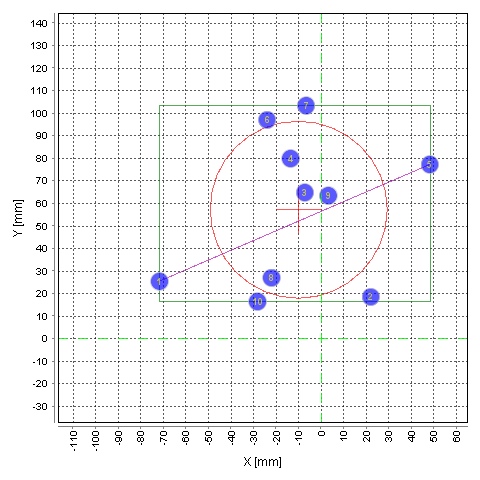 Dato:Nov 6, 2019 12:57:01 PMType af måling:Type 14 @ 300 meterVægt:10,69 gramLOT Nr.:SELLIER & BELLOT TXRGNo. x [mm] y [mm] V_T300.00 [m/s] E_T [J] Vo [m/s] 1  -71.625.4625.162088.98832.502  22.118.4628.772113.13838.073  -7.164.7632.662139.39836.594  -13.479.8624.112081.92832.865  48.377.2631.192129.46843.556  -23.997.0630.642125.73836.427  -6.6103.3626.502097.89834.878  -21.926.9622.762072.93832.239  3.263.3624.512084.63831.8110  -28.116.3618.242042.96827.41MEAN -9.957.2626.452097.70834.63MAX 48.3103.3632.662139.39843.55MIN -71.616.3618.242042.96827.41RANGE 119.987.014.4296.4316.14STDEV 31.833.04.4229.584.37Evaluation Value[mm] Impact Mean Point X-9.9Impact Mean Point Y57.2Mean Radius39.2Group Rectangle Width119.9Group Rectangle Height87.0Largest Distance130.6